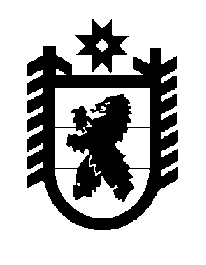 Российская Федерация Республика Карелия    ПРАВИТЕЛЬСТВО РЕСПУБЛИКИ КАРЕЛИЯПОСТАНОВЛЕНИЕот 26 ноября 2011 года № 328-Пг. Петрозаводск О разграничении имущества, находящегося в муниципальной собственности Суоярвскогомуниципального районаВ соответствии с Законом Республики Карелия от 3 июля 2008 года № 1212-ЗРК "О реализации части 111 статьи 154 Федерального закона от 22 августа 2004 года № 122-ФЗ "О внесении изменений в законодательные акты Российской Федерации и признании утратившими силу некоторых законодательных актов Российской Федерации в связи с принятием феде-ральных законов  "О внесении изменений и дополнений в Федеральный закон "Об общих принципах организации законодательных (представи-тельных) и исполнительных органов государственной власти субъектов Российской Федерации" и "Об общих принципах организации местного самоуправления в Российской Федерации" Правительство Республики Карелия п о с т а н о в л я е т:1. Утвердить перечень имущества, находящегося в муниципальной собственности Суоярвского муниципального района, передаваемого в муниципальную собственность Суоярвского городского поселения, согласно приложению.2. Право собственности на передаваемое имущество  возникает у Суоярвского городского поселения со дня вступления в силу настоящего постановления.             ГлаваРеспублики  Карелия                                                               А.В.НелидовПереченьимущества, находящегося в муниципальной собственности Суоярвского муниципального района, передаваемого в муниципальную собственностьСуоярвского городского поселенияПриложение к постановлению Правительства Республики Карелия                от  26 ноября 2011 года № 328-ПНаименованиеимуществаАдрес местонахожденияимуществаИндивидуализирующиехарактеристики имуществаКвартиры № 1, 2, 3, 4, 5, 6, 7, 8, 9, 10, 11, 12, 13, 16г. Суоярви, ул. Ленина, д.17год постройки 1946,  общая площадь 520,1 кв.м